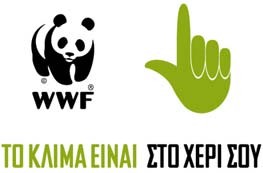 Κάρτα ελέγχου του σχολείου για την Οµάδα «Σκουπίδια»Ο   ανεπτυγµένος   κόσµος   παράγει   πολλά   σκουπίδια!   Το   κακό   είναι   τριπλό:   (α) Η ενέργεια που έχει ξοδευτεί για να παραχθεί ένα προϊόν πετιέται, πάει χαµένη. Έτσι αν πετάξεις ένα σάντουτς, πετάς µαζί του και όλη την ενέργεια που χρειάστηκε για να παραχθεί το ψωµί, το ζαµπόν κ.λπ. Άδικα ξοδεύτηκε πετρέλαιο (ή άλλο ορυκτό καύσιµο) για την παραγωγή του και άδικα ρυπάνθηκε η ατµόσφαιρα από την καύση αυτών των καυσίµων! Θυµίζουµε ότι κάθε φορά που καίγεται ένα ορυκτό καύσιµο εκλύεται στην ατµόσφαιρα διοξείδιο του άνθρακα, ο κύριος «υπεύθυνος» της αλλαγής κλίµατος. Είναι εντυπωσιακό! Για την κάλυψη των αναγκών της παγκόσµιας αγοράς χαρτιού εκπέµπονται στην ατµόσφαιρα 100.000 τόνοι διοξειδίου του θείου τον χρόνο. (Να το σκέφτεστε κάθε φορά που βλέπετε ένα πεταµένο χαρτί!)(β) Χρειάζεται πρόσθετη ενέργεια για τη διάθεση των απορριµµάτων (το αυτοκίνητο που θα τα πάει στον χώρο υγειονοµικής ταφής κ.λπ.)(γ) Χάνεται µια ευκαιρία ανακύκλωσης και επαναχρησιµοποίησης των σκουπιδιών και άρα µια ευκαιρία εξοικονόµησης ενέργειας. Γιατί κοστίζει σε ενέργεια πολύ λιγότερο η κατεργασία των σκουπιδιών για την ανάκτηση πρώτων υλών (χαρτί, γυαλί, αλουµίνιο κ.λπ.) από την επεξεργασία πρωτογενών υλικών για τον ίδιο σκοπό (του ξύλου π.χ. για την παραγωγή χαρτιού). Για την παραγωγή ενός φύλλου χαρτιού από ξύλο απαιτείται η κατανάλωση του ισοδύναµου των 17Wh ηλεκτρικής ενέργειας! Ενώ η παραγωγή ενός τόνου ανακυκλωµένου χαρτιού, σε σύγκριση µε την παραγωγή του από ξύλο, οδηγεί σε εξοιονόµηση ενέργειας ισοδύναµης µε 4.200 kW και σε µείωση των εκποµπών αερίων ρύπων κατά 27 κιλά!Αποστολή σας είναι λοιπόν να βρείτε και, στη συνέχεια, να «εξολοθρεύσετε» τους εχθρούς! ∆ηλαδή τις αιτίες της αλόγιστης παραγωγής σκουπιδιών στο σχολείο σας.Καταρχήν βρείτε ένα όνοµα για την οµάδα σας! Στη συνέχεια συζητείστε πως θα οργανώστε την έρευνά σας. Μιλήστε όλοι στην οµάδα και πείτε τις ιδέες σας. Κάποιος τις καταγράφει και στη συνέχεια τις συζητάτε και φτιάξτε ένα πρόγραµµα δράσης. Σκεφτείτε αν θέλετε να ζητήσετε βοήθεια από κάποιους µεγάλους. άτοµα ή φορείς. Θα χρειαστεί να πάρετε κάποιες συνεντεύξεις και να επιθεωρήσετε το σχολείο σας εξονυχιστικά!Τα παρακάτω ερωτήµατα και στάδια έρευνας µπορούν να σας βοηθήσουν να οργανώστε την αποστολή σας.«Οπλιστείτε» µε χαρτιά και µολύβια και αν θέλετε και φωτογραφική µηχανή για να καταγράψετε τα ευρήµατά σας.; Εάν δε γίνεται ή αν γίνεται µόνο ανακύκλωση χαρτιού, τι χρειάζεται για να ξεκινήσει ή να συµπληρωθεί η προσπάθεια; Μιλήστε µε τον ∆ήµο σας. Εξετάστε αν είναι δυνατή όχι µόνο η εγκατάσταση κάδων ανακύκλωσης αλλά και η αποκοµιδή τους και η µεταφορά τους σε εργοστάσιο ανακύκλωσης.Το πρόβληµα όµως των σκουπιδιών δε λύνεται µε την ανακύκλωση! Χρειάζεται ριζική αντιµετώπιση, χρειάζεται µείωση της παραγωγής σκουπιδιών. Ερευνήστε αν γίνεται προσπάθεια οικονοµίας στο χαρτί. Τα χαρτιά που έχουν χρησιµοποιηθεί από τη µια πλευρά πετιούνται ή χρησιµοποιούνται ως πρόχειρα;Το χαρτί που χρησιµοποιείται στο σχολείο είναι ανακυκλωµένο ή µη χλωριωµένο;Τι γίνεται µε τα οργανικά απορρίµµατα, τα περισσεύµατα από το κολατσιό τωνµαθητών, π.χ.; Ερευνήστε αν και πως µπορείτε να κάνετε κοµπόστ.Υπάρχουν πρωτοβουλίες συγκέντρωσης παλιών παιχνιδιών, ρούχων και βιβλίων και διάθεσής τους σε παιδιά που έχουν ανάγκη;Υπάρχουν πρωτοβουλίες επαναχρησιµοποίησης υλικών όπως π.χ. δηµιουργία σκηνικών για µια παράσταση µε άχρηστα υλικά;